Durch die Gesuchstellerin/den Gesuchsteller auszufüllen:Organisation:	Name/Vorname d. verantw. Person:	Adresse:	Tel. P und evtl. Natel:	E-Mail:	Gewünschter Raum (siehe Reglement):		Art des Anlasses:	Anzahl Personen**:	Datum:	Zeitraum:	Kontakt aufgenommen mit: 	Bemerkungen:	*Informatikzimmer, Schulküchen, Handarbeitszimmer und Werkstätte dürfen nur durch fachkundige Kursleiter benutzt werden. Für eine Bewilligung erwarten wir, dass sich der Gesuchsteller mit der jeweils zuständigen Lehrperson in Verbindung gesetzt hat. Der Name der entsprechenden Lehrperson ist unter Tel. 055 246 38 63 (Cornelia Petermann) oder 055 246 10 87(Susanne Suter) zu erfahren.**Damit wir eine Bewilligung erteilen können, muss zwingend die Personenanzahl angegeben werden (Brandschutz-Bestimmungen).Benötigte Einrichtungen:  Hellraumprojektor	  Beamer/Leinwand (nur Zeichnungssaal)  Flipchart	  Tonanlage (nur Zeichnungssaal)	  WandtafelMit der Unterschrift bestätigt die Gesuchstellerin/der Gesuchsteller, das Reglement gelesen zu haben:
Datum: 	Unterschrift: Durch die Verantwortliche der Schule Wald auszufüllen:Bewilligung erteilt	  	Bewilligung nicht erteilt  Auflagen/Bemerkungen:	Schlüssel/Einrichtungen:	Bitte nehmen Sie mindestens 14 Tage vor dem Anlass mit dem Hauswart, 
			Adrian Spielberger, Kontakt auf: 079 798 88 65 / adrian.spielberger@schule-wald.chDatum und Unterschrift:	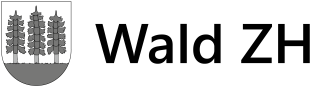 Sekundarschule BurgGemeinde Wald ZHBurgstrasse 78636 Wald ZHCornelia Petermann, Sachbearbeiterin055 246 38 cornelia.petermann@schule-wald.chGesuch um RaumnutzungSchulanlage BURGSekundarschule BurgGemeinde Wald ZHBurgstrasse 78636 Wald ZHCornelia Petermann, Sachbearbeiterin055 246 38 cornelia.petermann@schule-wald.ch